PRACOVNÝ LIST 3 VYMAĽUJ SI STROMY  A NAPÍŠ, AKÝ JE TO LES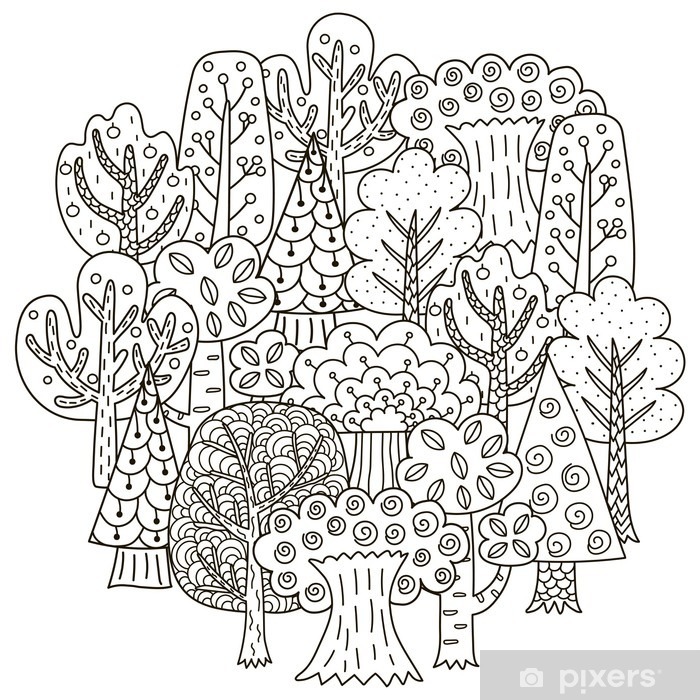 .........................................................................................................................2. NAKRESLI SI SVOJ LES A VYMAĽUJ HO